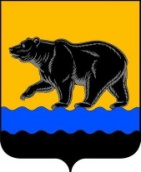 Администрация города НефтеюганскаДЕПАРТАМЕНТ  ЖИЛИЩНО-КОММУНАЛЬНОГО ХОЗЯЙСТВА администрации города нефтеюганска ПРИКАЗ28.06.2018 											   № 93-нп г.НефтеюганскО признании утратившими силуприказов департамента жилищно-коммунального хозяйства администрации города НефтеюганскаВ соответствии с Федеральным законом от 13.07.2015 № 220-ФЗ «Об организации регулярных перевозок пассажиров и багажа автомобильным транспортом и городским наземным электрическим транспортом в Российской Федерации и о внесении изменений в отдельные законодательные акты Российской Федерации», Уставом города Нефтеюганска, во исполнение предписания № 13 от 28.05.2018 Управления Федеральной антимонопольной службы по Ханты-Мансийскому автономному округу – Югре администрация города Нефтеюганска постановляет:1.Признать утратившими силу приказы департамента жилищно-коммунального хозяйства администрации города Нефтеюганска:-от 20.08.2013 № 79-нп «Об организации транспортного обслуживания населения автомобильным транспортом общего пользования на территории города Нефтеюганска»;-от 08.12.2015 № 166-нп «О внесении изменения в приказ департамента жилищно-коммунального хозяйства администрации города Нефтеюганска                    от 20.08.2013 № 79-нп «Об организации транспортного обслуживания населения автомобильным транспортом общего пользования на территории города Нефтеюганска»;-от 14.07.2016 № 143-нп «О внесении изменения в приказ департамента жилищно-коммунального хозяйства администрации города Нефтеюганска                    от 20.08.2013 № 79-нп «Об организации транспортного обслуживания населения автомобильным транспортом общего пользования на территории города Нефтеюганска»;-от 30.12.2016 № 206-нп «О внесении изменения в приказ департамента жилищно-коммунального хозяйства администрации города Нефтеюганска                    от 20.08.2013 № 79-нп «Об организации транспортного обслуживания населения автомобильным транспортом общего пользования на территории города Нефтеюганска»;-от 21.12.2017 № 227-нп «О внесении изменений в приказ департамента жилищно-коммунального хозяйства администрации города Нефтеюганска                    от 20.08.2013 № 79-нп «Об организации транспортного обслуживания населения автомобильным транспортом общего пользования на территории города Нефтеюганска».2.Обнародовать (опубликовать) приказ в газете «Здравствуйте, нефтеюганцы!».3.Департаменту по делам администрации города (Нечаева С.И.)  разместить  приказ на официальном сайте органов местного самоуправления города Нефтеюганска в сети Интернет.Директор                                                                                            Р.Р.Ахмадуллин